Vypočítaj príklady a vo výsledkoch nájdi číslo, ktoré sem nepatrí – votrelca.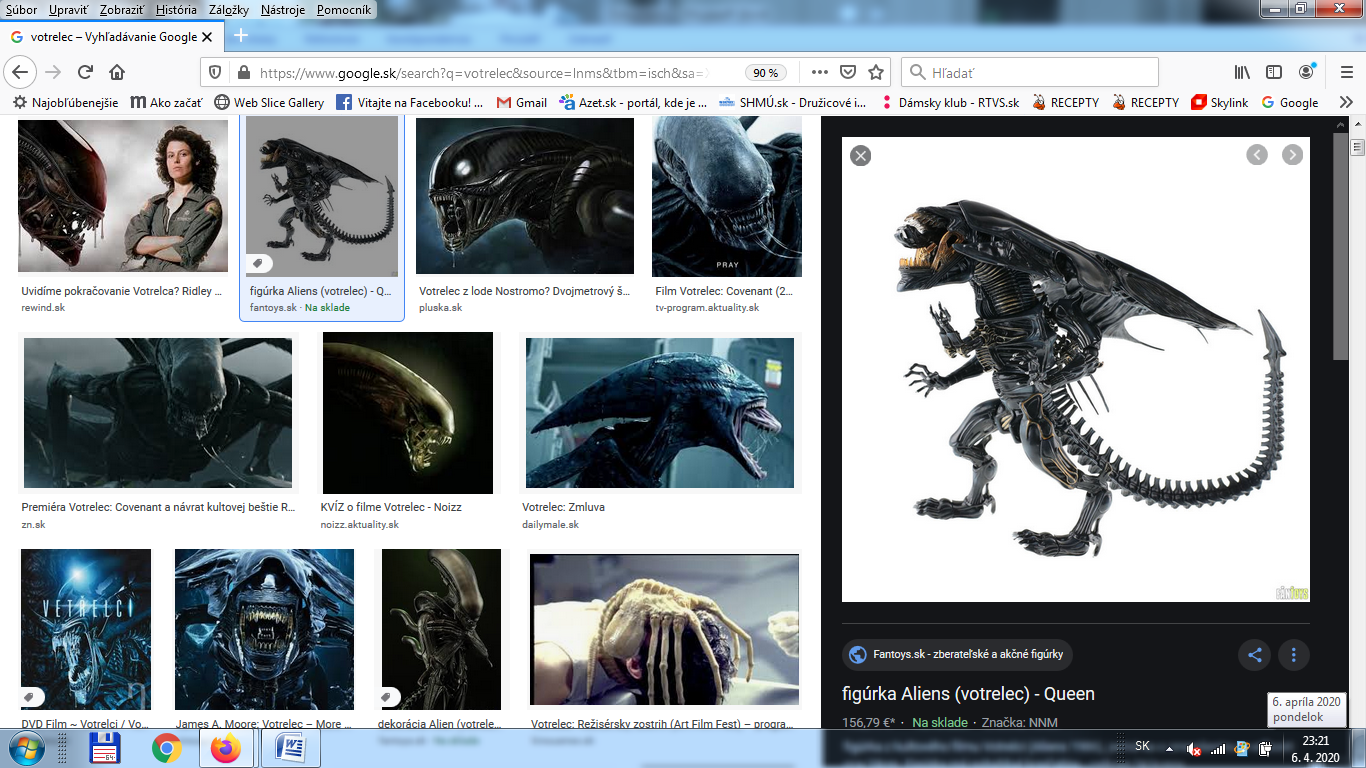 3 618 : 3  = 6 156 : 6 = 6 300 : 5 = 6 408 : 4 = 3 240 : 2 = 1 0261 6021 2061 0621 2601 620